Маркировка молока: сроки и схема работы, как подготовитьсяС 2021 года обязательная маркировка молочной продукции. Разберемся со сроками и схемой работы, как подготовиться, что делать с остатками и сколько стоят нарушения.Закон о маркировке молочных продуктовМаркировка молочной продукции в режиме эксперимента началась 15 июля 2019 года в соответствии Постановлением Правительства РФ № 836 от 29 июня 2019 г. Распоряжение Правительства РФ № 2647-р от 8 ноября 2019 года добавило молочные продукты в перечень товаров, подлежащих маркировке, и определило сроки введения.Маркировка и система «Меркурий»: в чем разницаС 2018 года за движением товаров животного происхождения, и молока в том числе, уже следит государственная система Меркурий. Зачем нужно внедрять еще и маркировку? На сайте Честного знака это объясняется так: Меркурий отслеживает сырье, а Честный знак — готовую продукцию. То есть при изготовлении сметаны или йогурта Меркурий контролирует процесс производства самого молока, а Маркировка — уже следит за качеством готовой баночки от производителя до прилавка.Коды маркировки связываются с идентификатором (guid) производственного ВСД, и далее при передаче товара по торговой цепочке права собственности фиксируются в ГИС МТ на основании электронного УПД.СрокиС 1 июня 2021 — производители (кроме фермеров), импортеры сыров, мороженого в обязательном порядке наносят марки, вводят товар в оборот и передают сведения об этом в «Честный знак».С 1 сентября 2021 — производители (кроме фермеров) и импортеры прочей «молочки» со сроком хранения более 40 суток клеят марки, вводят товар в оборот и сообщают об этом в систему мониторинга.С 1 декабря 2021 — производители молочной продукции сроком годности менее 40 дней обязаны быть зарегистрирован в системе и описать свои товары в каталоге. К этому времени должны быть полностью настроены процессы по заказу кодов, их нанесению на товары с подачей отчета о нанесении, оплате кодов и вводу в оборот.С 20 января 2022 — розница при продаже маркированной продукции сроком годности 40 дней и менее обязана сканировать коды на кассе и передавать сведения о продажах в Честный знак с помощью онлайн-касс.С 1 июня 2022 — розница при продаже маркированной продукции сроком годности более 40 дней обязана сканировать коды на кассе и передавать сведения о продажах в Честный знак с помощью онлайн-касс.С 1 сентября 2022 — для оптового и розничного звена вводится объемно-артикульный учет — указание кода товара и количество выводимого товара без указания конкретных единиц маркированного товара.Для всех участников оборота обязательна передача сведений о выводе продукции из оборота в виде объемно-сортового учета: в «Честный знак» передаем информацию об отгрузках с переходом права собственности и о сделках в рамках договора комиссии (либо агентского), а также сообщать об утилизации, списании и иных случаях вывода из оборота, не относящихся к розничным продажам.С 1 декабря 2022 — маркировка становится обязательной для фермеров (КФХ,СПК).С 1 декабря 2023 — вводится поэкземплярный учет для продукции со сроками хранения более 40 дней, а также для всех участников оборота обязательна передача сведений о выводе продукции из оборота.Участники маркировки молокаПроизводители молока — наносят на готовую молочную продукцию знак с цифровым криптокодомации — код Data Matrix. Подают в систему маркировки сведения о вводе товаров в оборот.Дистрибьюторы — регистрируют получение и передачу его далее по цепочке через оператора ЭДО.Розничные магазины — фиксируют приемку молочных продуктов от дистрибьютора через оператора ЭДО и продажу конечному клиенту с помощью онлайн-кассы.Общепит — фиксируют приемку молочных продуктов от дистрибьютора через оператора ЭДО, перед приготовлением блюд выводят марки из оборота: сканируют код с товара и списывают с причиной «Для собственного оборота».Схема работы1. Производитель получает коды в системе маркировки, размещает их на товар.2. При отгрузке производитель отправляет дистрибьютору электронный УПД со всеми кодами с упаковок молочных продуктов.3. Дистрибьютор при приемке сверяет коды в документе с полученными по факту, утверждает УПД и передает данные в систему маркировки через оператора ЭДО.4. Дистрибьютор, отгружая товар розничному магазину, также формирует УПД с кодами.5. Магазин при приемке сканирует всю партию товара и сверяет информацию с кодами, указанными в УПД. Если расхождений нет — подтверждает приемку товара.6. При продаже кассир сканирует код маркировки с молочных продуктов, оператор фискальных данных добавляет его в чек и отправляет в систему маркировки. Код выбывает из оборота.Штрафы: какие и за чтоПеречень молочных продуктов, подлежащих маркировкеПервыми начнут маркировать сыр и мороженое. Маркировка также затронет молоко, сливки, сливочное масло, сгущенку, йогурты, кефир и творог.Код маркировки: куда наносить и какие данные содержит?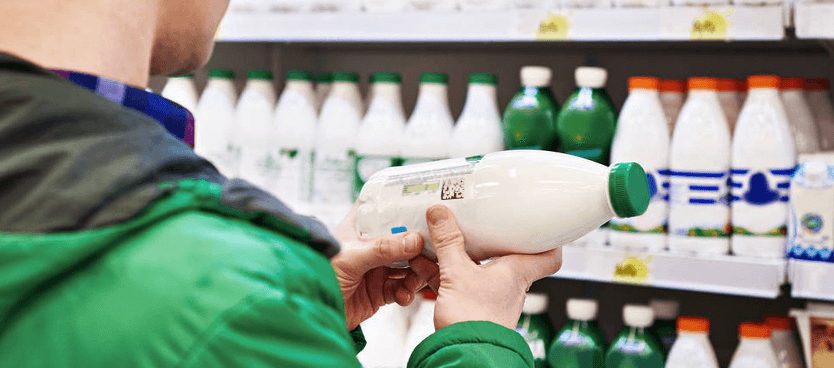 Молочные продукты маркируют знаками с цифровым криптокодом в формате Data Matrix.Его можно наносить на упаковку или на крышку ПЭТ-бутылки путем прямого нанесения при производстве или этикирования. Для нанесения кода необходима площадка до 15×15 мм.Код маркировки молочных продуктов, включает в себя четыре группы данных и идентифицируется атрибутами (идентификаторами применения, AI), предусмотренными стандартом GS1 DataMatrix.В начале строки кода маркировки должен присутствовать признак символики GS1 Data Matrix FNC1 (ASCII 232):1. Первая группа идентифицируется AI=’01’, состоит из 14 цифр и содержит код товара;2. Вторая группа идентифицируется AI=’21’, состоит из 6 символов (цифр, строчных и прописных букв латинского алфавита, а также спецсимволов) и содержит индивидуальный серийный номер упаковки молочной продукции и завершается символом-разделителем FNC1 (ASCII 29);3. Третья группа является опциональной и, в зависимости от срока хранения молочной продукции, содержит:- для продуктов со сроком хранения более 72 часов группа идентифицируется AI=’17’ и состоит из 6 цифр в формате ГГММДД, содержащих дату окончания срока годности продукции;- для продуктов со сроком хранения менее 72 часов группа идентифицируется AI=’7003’ и состоит из 10 цифр в формате ГГММДДЧЧММ, содержащих дату и время окончания срока годности продукции с точностью до часов и завершается символом-разделителем FNC1 (ASCII 29);4. Четвертая группа идентифицируется AI=’93’, состоит из 4 символов (цифр, строчных и прописных букв латинского алфавита, а также специальных символов) и содержит код проверки.Что нужно для работы с маркированной молочной продукцией1. Зарегистрироваться в системе маркировки.2. Научиться маркировать продукцию (для производства и импорта): подключиться к маркировке, приобрести оборудование для печати этикеток.3. Научиться принимать маркированное молоко: подключиться к ЭДО и маркировке, приобрести оборудование для сканирования марок.4. Научиться продавать маркированное молоко:- для производства, импорта и опта: подключить ЭДО для отправки документов;- для розницы: обновить прошивку кассы, подключиться к ОФД, поставить 2D-сканер на место кассира.Как приниматьВы получите от поставщика электронный УПД с кодами по ЭДО. Чтобы сверить марки из накладной с полученными по факту, отсканируйте все коды с упаковок. Если все хорошо, подтвердите УПД, если есть расхождения — отклоните его или дождитесь исправленного УПД. Если хотите, можете сразу подтвердить получение без проверки.Розничная продажа маркированной молочной продукции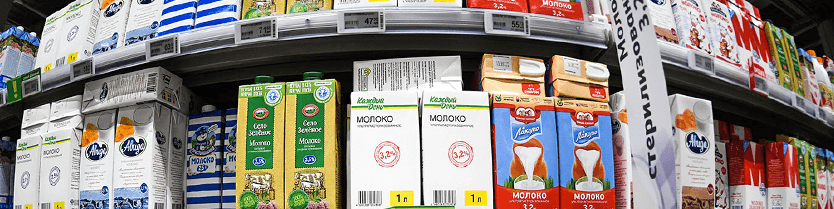 Что понадобится1. Обновить прошивку онлайн-кассы, чтобы добавлять код маркировки в чек. Проверьте ваше кассовое программное обеспечение по инструкции. Обновить ПО можно у производителей и в авторизованных сервисных центрах. 2. Подключить ККТ к ОФД, который умеет передавать в чеке коды в маркировку.3. 2D-сканер для считывания марок.Как продаватьПродавать маркированный товар нужно через онлайн-кассу с ОФД: кассир сканирует код, товар добавляется в чек, а оператор фискальных данных отправляет его в систему маркировки.Со СБИС маркировка не отразится на скорости продаж — кассир сканирует только Data Matrix код, а СБИС сам добавит товар в чек. Данные передадутся в маркировку автоматически.Как работать с маркировкой общепитуКафе и рестораны принимают маркированную «молочку» по вышеопиcанной схеме.Для приготовления блюд нужно вывести маркированный товар из оборота: сканируете код с товара и списываете его из системы маркировки с причиной «Для собственных нужд».Если вы не используете маркированную молочную продукцию на кухне, а продаете в производственной упаковке, например, мороженное в летнем кафе, то такой товар нужно продавать через онлайн-кассу, как в розницеШтрафЮрлицаДолжностные лицаГражданеЗа производство молока без кодов маркировки50 тыс. — 100 тыс.5 тыс. — 10 тыс.—За продажу, хранение и перевозку без передачи сведений в систему маркировки50 тыс. — 300 тыс.₽5 тыс. — 10 тыс.₽2 тыс. — 4 тыс.₽Молочная продукцияКод ТН ВЭД ЕАЭСМолоко и сливки без сахара и подсластителей0401Сгущенное молоко и сливки с сахаром и подсластителями0402Пахта, простокваша, йогурты, кефир и другие кисломолочные продукты0403Сгущенная или несгущенная сыворотка с сахаром или другими подсластителями0404Сливочное масло и продукты, изготовленные на основе натурального молока0405Творог и сыры0406Мороженое и прочие виды пищевого льда2105 00Прочие продукты, которые содержат жир, полученный из категорий продуктов 0401-0404, в т. ч. минеральные и газированные с сахаром, подсластителями, вкусовыми и ароматическими добавками, и прочие безалкогольные напитки, кроме соков из овощей и фруктов товарной позиции 2009: менее 0,2 мас. %2202 99 910 0Прочие продукты, которые содержат жир, полученный из категорий продуктов 0401-0404, в т. ч. минеральные и газированные с сахаром, подсластителями, вкусовыми и ароматическими добавками, и прочие безалкогольные напитки, кроме соков из овощей и фруктов товарной позиции 2009: 0,2 мас. % или более, но менее 2 мас. %2202 99 950 0Прочие продукты, которые содержат жир, полученный из категорий продуктов 0401-0404, в т. ч. минеральные и газированные с сахаром, подсластителями, вкусовыми и ароматическими добавками, и прочие безалкогольные напитки, кроме соков из овощей и фруктов товарной позиции 2009: 2 мас. % или более2202 99 990 0